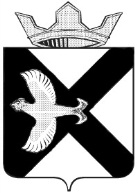 АДМИНИСТРАЦИЯ Муниципального  образования поселок  БоровскийРАСПОРЯЖЕНИЕ25 августа  2022 г.							                № 293рп.БоровскийТюменского муниципального районаВ соответствии со статьей 217 Бюджетного кодекса Российской Федерации, с пунктом 10 части 1 статьи 9 решения Думы муниципального образования поселок Боровский от 24.11.2021 №176 «О бюджете муниципального образования поселок Боровский на 2022 год и плановый период 2023 и 2024 годов», протоколом согласования объема межбюджетных трансфертов от 24.08.2022 №134, распоряжением Администрации Тюменского муниципального района от 23.08.2022  №758 ро «О внесении изменений в распоряжение Администрации Тюменского муниципального района от 10.02.2022 №109 ро»: Администрации  муниципального образования поселок Боровский:1.1. увеличить бюджетные ассигнования 2022 года на сумму  167 800 рублей 00 копеек на решение вопроса местного значения по владению, пользованию и распоряжению имуществом, находящимся в муниципальной собственности муниципального района в части проведения покоса и уборки травяной растительности;1.2. внести соответствующие изменения в сводную бюджетную роспись и лимиты бюджетных обязательств;1.3. подготовить и внести на рассмотрение в установленном порядке проект решения Думы муниципального образования поселок Боровский «О внесении изменений в решение Думы муниципального образования поселок Боровский от 24.11.2021 №176 «О бюджете муниципального образования поселок Боровский на 2022 год и плановый период 2023 и 2024 годов».2. Подготовить и внести соответствующие изменения в муниципальную программу  муниципального образования  поселок Боровский «Благоустройство территории муниципального образования поселок Боровский на 2022-2024 годы».3. Контроль за исполнением распоряжения возложить на заместителя главы сельского поселения по экономике, финансам и прогнозированию О.В.Суппес.Глава  муниципального образования                                                   С.В.Сычева